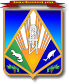 МУНИЦИПАЛЬНОЕ ОБРАЗОВАНИЕХАНТЫ-МАНСИЙСКИЙ РАЙОНХанты-Мансийский автономный округ – ЮграАДМИНИСТРАЦИЯ ХАНТЫ-МАНСИЙСКОГО РАЙОНАП О С Т А Н О В Л Е Н И Еот 21.08.2018                                                                                                № 239г. Ханты-МансийскО внесении изменений в постановление администрации Ханты-Мансийского района от 27 декабря 2011 года № 263 «О порядке деятельности комиссии по распределению помещений муниципального специализированного жилищного фонда»В соответствии с Уставом Ханты-Мансийского района:1. Внести в приложение 2 к постановлению администрации 
Ханты-Мансийского района от 27 декабря 2011 года № 263 «О порядке 
деятельности комиссии по распределению помещений муниципального специализированного жилищного фонда» изменение, заменив слова «заместитель главы района, курирующий деятельность департамента имущественных и земельных отношений, председатель Комиссии» словами: «Заместитель главы района по социальным вопросам, председатель КомиссииДиректор департамента имущественных и земельных отношений администрации района, заместитель председателя Комиссии».2. Опубликовать настоящее постановление в газете «Наш район» 
и разместить на официальном сайте администрации Ханты-Мансийского района.3. Контроль за выполнением постановления оставляю за собой.Глава Ханты-Мансийского района                                               К.Р.Минулин